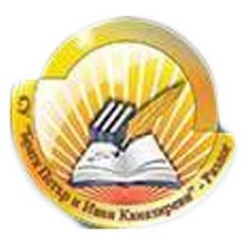 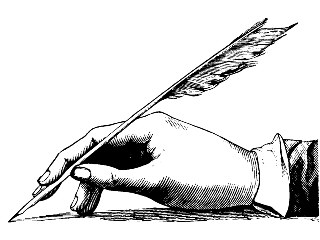 Вие от много години сте директор на това училище, но преди всичко сте учител. От колко години сте преподавател?От много години съм преподавател. Първоначално бях учител в Гимназия по МСС и работих с ученици, на които много не им се учеше. Това ми беше някакъв тест или урок, който ми помогна да стана по-близка с учениците. Когато дистанцията учител-ученик е по-скъсена, учениците стават по-отговорни.Работата с деца е много трудна, но все пак какво Ви дава тя?Винаги съм казвала, че учителската професия е най-добрата. Винаги си сред млади хора, не чувстваш кога си остарял. Винаги си сред позитивно настроени хора. Аз се чувствам много добре сред своите ученици. Радвам се, че работя  с интелигентни ученици.Радвам се, че са дисциплинирани и ученолюбиви, защото трябва  да пазим името на нашата гимназия.Смятате ли, че Денят на народните будители трябва да се празнува по-подобаващо, защото повечето деца го смятат за един почивен ден?Ако човек не знае своята история и няма пример за подръжание, ежедневието му ще бъде празно. За това не само този ден, а всички празници трябва да бъдат чествани, независимо дали са обявени за национални празници или не. Вие сега изучавате история, запознавате се с наши велики личности и дати. Изградете си един пример за подражание. Демокрацията в България е криворазбрана и ценностната ни система е изкривена, и най-ценни за нас са парите, което не е правилно.Едно време за будители са смятани духовниците и учителите кои са нашите будители сега и каква е тяхната мисия?Будители си остават учителите, защото възрожденският дух у тях е жив. Тук поставям и хората, които са материално задоволени и дават това, което им е в излишък за благото на другите като братята Петър и Иван Каназиреви, Евлогии и Христо Георгиеви. В основата на просперитета на една държава е обучението и възпитанието на младото поколение.Преди учителската професия е била една доста желана професия, но сега като че ли младите не я избират.Може би това важи за големите градове, защото при нас това не е така.Радваме се на млади учители, завършили нашето училище и висшето си образование с отличен успех, които сега са ваши учители. Може би името на Разложката гимназия е това, което привлича младите учители.Ден преди празника на будителите е Hаllowen. Българските или чуждите празници?Сравнявайки двата празника пред мене изниква образа на американеца, който чувайки химна на своята страна застава мирно с ръка на сърцето. За това нещото, което липсва на нас като нация, е принадлежността към българщината. Аз се възмущавам на разпространението на тези празници, защото българинът не трябва да подражава на чуждото. Ние имаме толкова хубави празници и традиции, които се надявам с отминаването на поколенията,  да не бъдат забравени.Не разбирам какво ни впечатлява Хелоин, защото ние не знаем същността на този празник.Ако си представим,че участваме в конкурс: „Нарисувайте своя будител“,кого бихте нарисувала?Много трудно! Може би някакъв събирателен образ. Като почнем с Левски и Ботев,минем през патроните на нашето училище и стигнем до хората, които сега са ваши преподаватели.Изготвил: Яна МихайловаУченическият парламент благодари на госпожа Мариана Попадийна за отделеното време и интервюто! 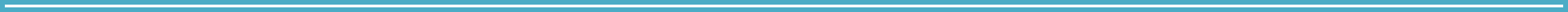             Коста Савов Чилев
            (1836-9 г.- 1937 г.)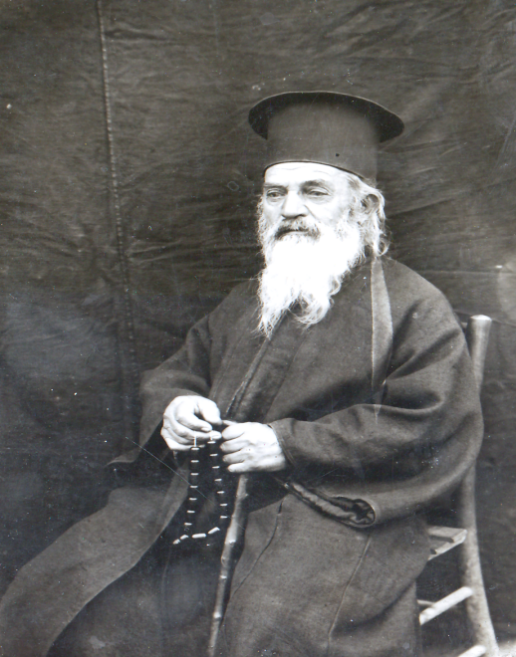 Коста Савов Чилев е роден през 1836-9 г. в гр. Мехомия.  Участник е  в националноосвободителните борби, учител и свещеник. Учи в общественото училище към храма  „Свети Георги“ в родния си град. Член е на основания от Васил Левски местен революционен комитет (юни 1869 г.). В навечерието но Априлското въстание е сред арестуваните български първенци от Разложко. Учител е в местното училище в периода 1873-1875 г. През 1878 г. е ръкоположен за свещеник. Включва се дейно в обществения живот на града и борбата за независима българска църква. След създаването но местния комитет на ВМОРО (1896 г. ) сред първите привлечени към организацията са свещениците Коста Савов Чилев и неговия син Атанас Попкостов. След погрома на въстанието свещеник Чилев, принуден да емигрира, става свещеник в с. Поибрене, Пловдивско. След обявената амнистия се завръща в Мехомия. Като свещеник К.С.Ч. се проявява като грижовен духовен наставник на енориашитте си. В книга от личната му библиотека „История на православието“ изд. Кюстендил, 1916 г. , оставя две важни за историята на Разлог приписки, една от които е на стр. 42 – „гр. Мехомия, на 14 май 1914 г. Трябва да се помни от всички, че през лятото на 1869 година в Мехомия идва апостолът Васил Левски и основава революционен комитет от 12 души в къщата на Кипре Максев. Свещ. К. Савов.“ 		. 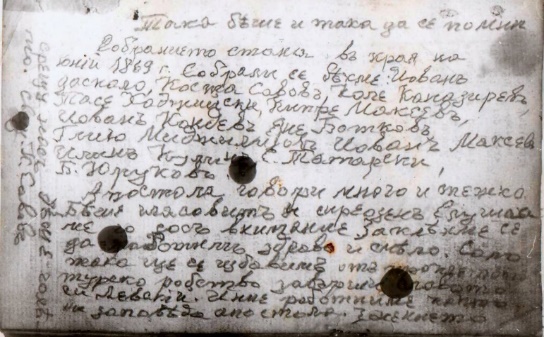 Приписка на Коста Чилев за идването на Васил Левски в гр. РазлогЙосиф Манзурски
(ок. 1774 г. – 1814 г.  )	Йосиф Илиев Манзурски е роден през 1774 г. в гр. Мехомия. Той е свещеник и учител. Племенник на самоковския владика Филотей. Именно той заведа Йосиф да учи в Риломанастирското училище, което завършва през 1794 г. Завръща се вродния си град и става първия цивилен учитал под илмето „даскал Йосиф Манзурски“. Открива училище (1794 г.) към килията „Свети Георги“, в което прилата системата на риломанастирското училищно обучение. Около 1805 г. е ръкоположен за свещеник и архиерейски наместник в Разложко като продължава да учителссва. По време на чумната епидемия от 1814 г. Йосиф Манзурски не напуска града, а се грижи за останалото в него население,ппогребва мъртвите. Той и съпругата му Ласкарина Атинова се заразяват и умират, оставяйки сирак единствеиня си син Михайл.  Изготвил:Мария Лазарова ХаСУ“Братя Каназиреви“Неофит Рилски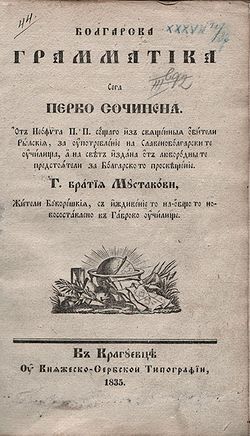 (1793г. – 1881г.)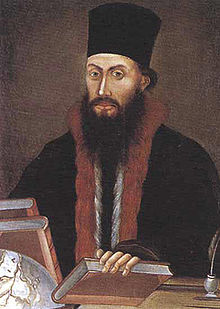 Неофит Рилски е български монах, учител и художник. Една от водещите фигури в българското просветно движение през първата половина на 19 век, той е определян от известния българист Константин Иречек като „патриарх на българските учители и книжовници“.  Неофит преподава известно време в Габрово, като същевременно прави първия успешен превод на Новия Завет на новобългарски език. Тъй като не се разбира добре с учителите и учениците, той напуска и става учител в Копривщица. През 1836 година създава първия български глобус.     През този период Неофит Рилски издава множество учебници и учебни пособия, намерили широко приложение в просветната дейност в страната: „Взаимоучителни таблици“ (1835), „Буквар, извлечен от взаимоучителните таблици“ (1835), „Свещенний краткий катехизис“ (1835), „Краткое и ясное изложение... на гръцкия език“ (1835), „Болгарска граматика” (1835), „Краснописание“ (1837).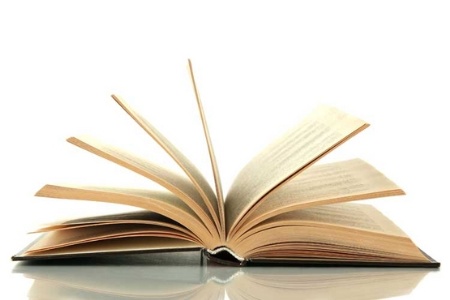 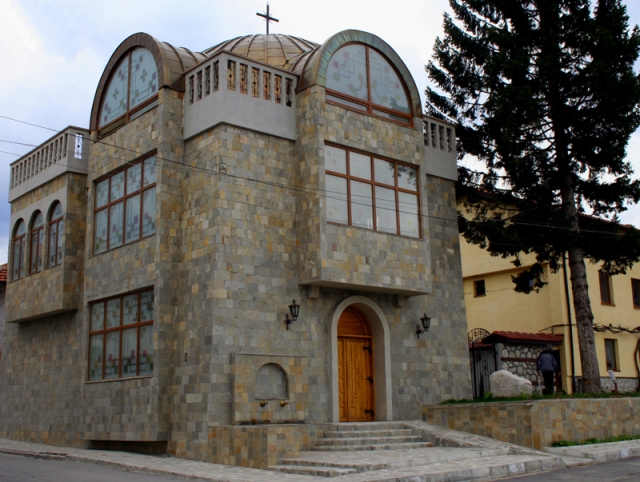 Паисий Хилендарски(1722г. – 1773г.)Паисий Хилендарски, често наричан още Отец Паисий, e български народен будител и духовник, автор на „История славянобългарска“. Изразените в труда му идеи за национално възраждане и освобождение на българския народ карат много учени да го сочат за основоположник на българското възраждане. Канонизиран е за светец с писмен акт на Светия синод на Българската православна църква през 1962 година.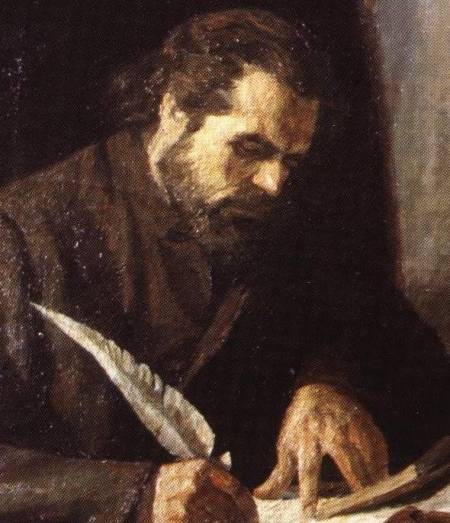 Роден е през 1722 година в Самоковската епархия със светско име Пенко или Петър. Най-сериозната научна хипотеза в българската историография казва, че Паисий Хилендарски е син на Михаил Хадживълчев и брат на Лаврентий (Лазар) Хилендарски от Банско. Паисий Хилендарски не получава системно образование, но през 1745 година се замонашва в Хилендарския манастир, където по-късно става йеромонах и проигумен. През 1758 година пътува до Сремски Карловци като таксидиот, където се запознава с исторически съчинения и средновековни източници за българската история, които ще му послужат за написването на основния си труд. „История Славянобългарска“ е завършена през 1762 година в Зографския манастир, след като Паисий напуска Хилендерския манастир заради раздор с останалите монаси. При обиколките си из българските земи като таксидиот носи и своя труд, за да се преписва и разпространява сред българите. Предполага се, че е починал през 1773 година на път за Света гора в селището Амбелино (днес Св. Георги – квартал на Асеновград). През 2008 година в Банско на мястото, където някога е стояла бащината къща на Хилендарски е открит мемориален музей, посветен на не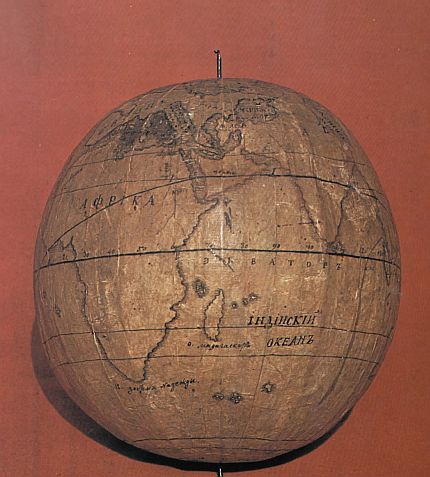 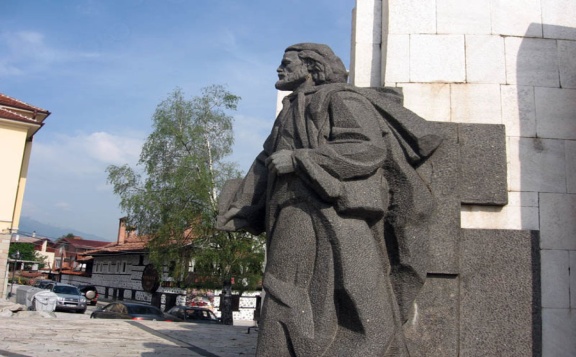 Изготвил: Ивета Лазарова, 10 “а” клас Ангел К. Даракчиев(1855г. – 1936г.)Роден е през 1855г. първият кмет на селото след Освобождението през 1912г. по негова инициатива е залесен баира "Женско бърдо" край селото и изработен първия регулационен план С прави и широки улици. Починал през 1936г. в с.БаняИзготвил: Лилия СланчеваПод надслов „Разлог – настоящето и бъдещето“ учениците от 11“а“ клас с преподавател Соня Крънчева проведоха интерактивен урок с учениците от 5 „а“ класс класен ръководител Елена Тумбева. Целта на урока бе да се припомнят интересни факти, имена на личности, фамилии, забележителности на града в навечерието на празника на Разлог – 24 октомври. Идеята за тази инициатива дойде от по-големите ученици, които вече имат опит в преподаването на ученици от начален етап.Под формата на различни занимания и игри учениците от пети клас бяха разделени в 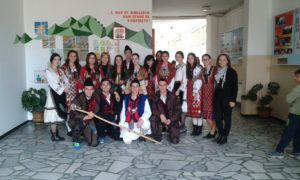 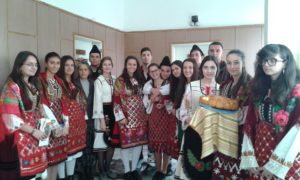 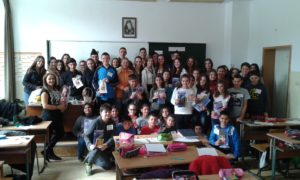 няколко групи и успяха да решат кръстословица, да подредят имена на традиционни места и забележителности в града. Под съпровода на разложки песни  учениците от 11 клас показаха на по-малките, че трябва да се гордеят с историята и културното наследство на Разлог. Малките ученици бяха изключително активни като се надпреварваха в даването на отговори. Освен това те показаха и своите умения за изработване на брошури и проекти, писане на есета за Разлог, много рисунки и постери. Почти всички единайсетокласници бяха облечени с традиционната разложка носия – мъжка и женска и приканиха всички на традиционното Разложко хоро. За доброто настроение на урока Миряна Пандева и Гергана Елчинова се погрижиха с тяхната песен „Бела Недо„.Какво по-хубаво от съчетание на музика, традиции и настроение точно в навечерието на 24 октомври!Единадесетокласничката от най-престижното учебно заведение в Разлог – Елена Мекушина, се завърна от едноседмичен семинар  във Варна. От 24 до 28 октомври гимназистката бе сред  127 български финалисти в конкурса за есе, организиран от Фондация „Българска памет” на тема „България в Европейския съюз – вдъхновение и/или дестинация за реализиране на новаторски идеи”, които имаха възможност да дискутират и обменят идеи в рамките на традиционния  XIX семинар „Културното многообразие – източник на новаторски идеи”. Есенният форум се организира от Фондация „Българска памет” и е в рамките на проект „Силна национална идентичност – силна европейска идентичност”. За участие в конкурса за есе я мотивира преподавателят й по БЕЛ – Лиляна Джолева, а място сред финалистите й донасят талантът и желанието да експериментира.Освен финалистите от България в престижния форум участваха и над 20 младежи от Украйна, Молдова, Сърбия и Република Македония. Акцентът беше поставен върху перспективите пред младите хора в сферата на социалното предприемачество.В рамките на семинара бяха организирани срещи с президента на Република България – господин Плевнелиев, водещи журналисти и известни личности под мотото „Посей идея, пожъни промяна”, както и иновативно представяне на личните истории на младежи от Украйна, Молдова и другите страни  – „Жива библиотека”.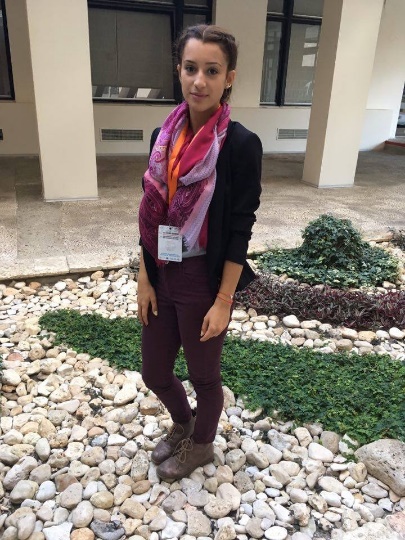 Ученичката от 11а клас от Разложката гимназия – Елена Мекушина – обеща да сподели със своите съученици нови идеи, родили се от запознанството с различни и интересни връстници.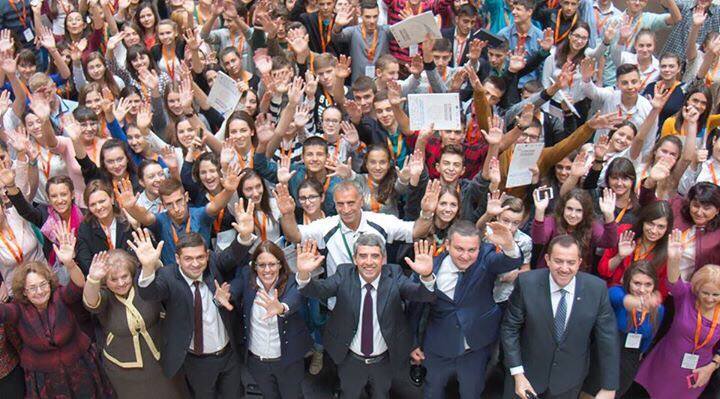 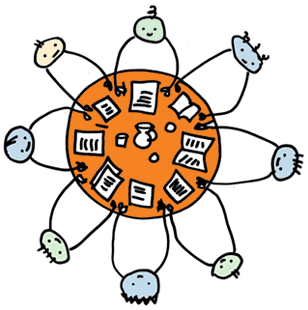 От целия славянски род най-славни са били българите, първо те са се нарекли царе, първо те са имали патриарх, първо те са се кръстили, най-много земя те завладели.                                      Паисий ХилендарскиВ навечерието на Деня на народните будители  – 1 ноември, учениците от 10“а“ и 10“в“ клас от Средно училище „Братя Каназиреви“, град Разлог с преподавателят по история и цивилизация Соня Крънчева посетиха два от емблематичните музеи в Банско, свързани с българщината и българското самосъзнание през Възраждането – Духовно-исторически център „Паисий Хилендраски“ и къща-музей „Неофит Рилски“. Освен слушането на беседата, учениците имаха задача да отсеят важната информация и да потърсят детайлите за живота и дейността на Паисий Хилендарски и Неофит Рилски. Учениците се докоснаха до семейната среда, трудностите пред двамата възрожденци и желанието им да бъдат истински българи, докоснаха се до автентични документи и експонати.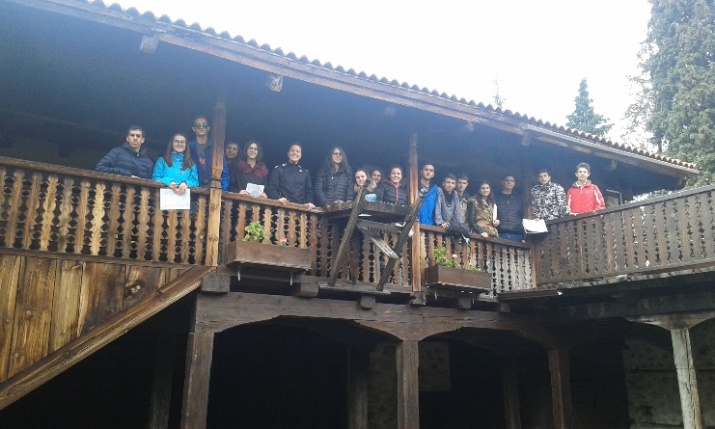 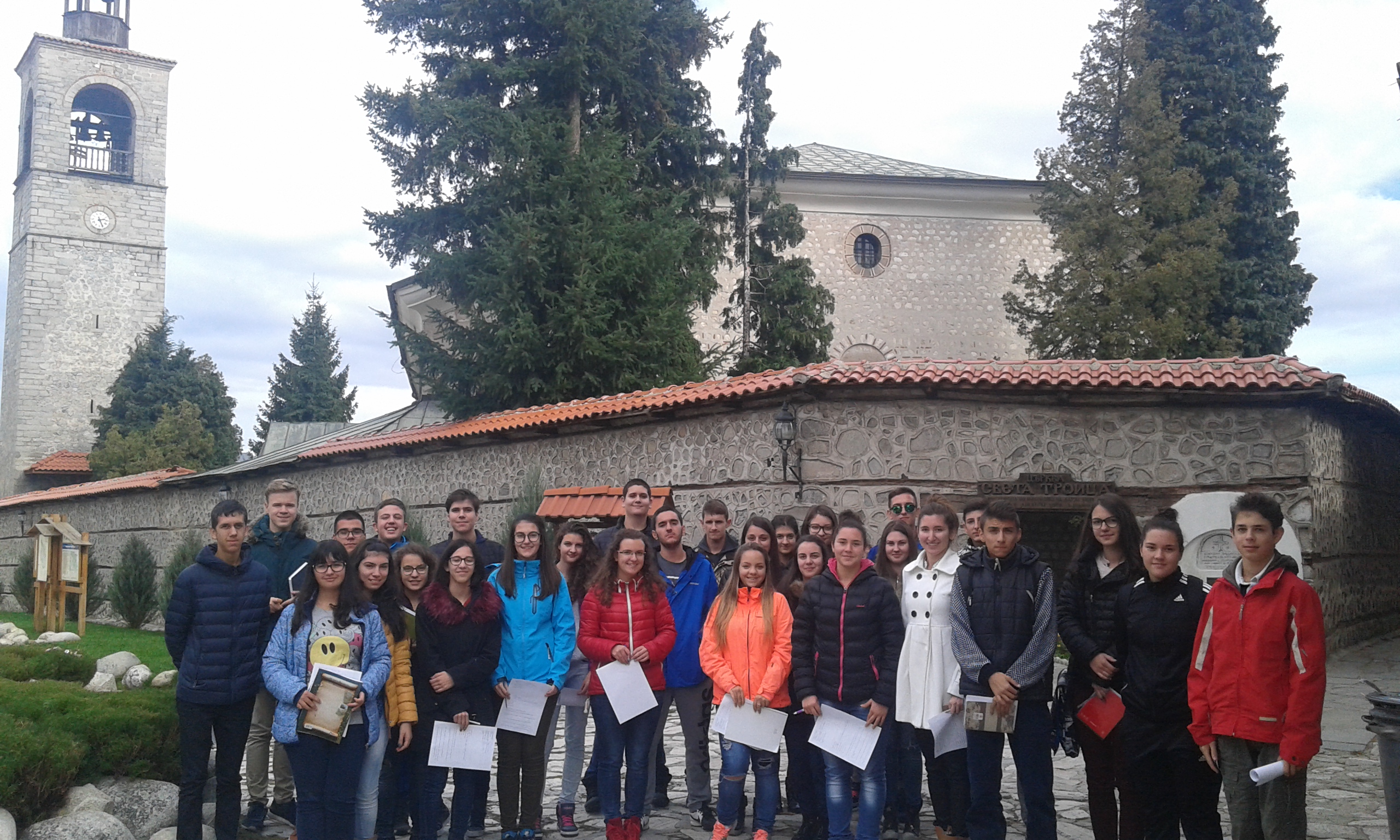 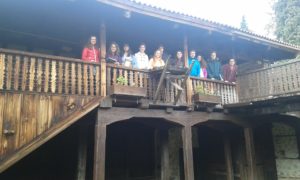 Със сигурност знанията, получени в Банско, те ще отнесат със себе си, защото е важно да се знае и да се помни. Ще останат Паисиевите думи в душата на нашите ученици, защото знанието е силата на бъдещето!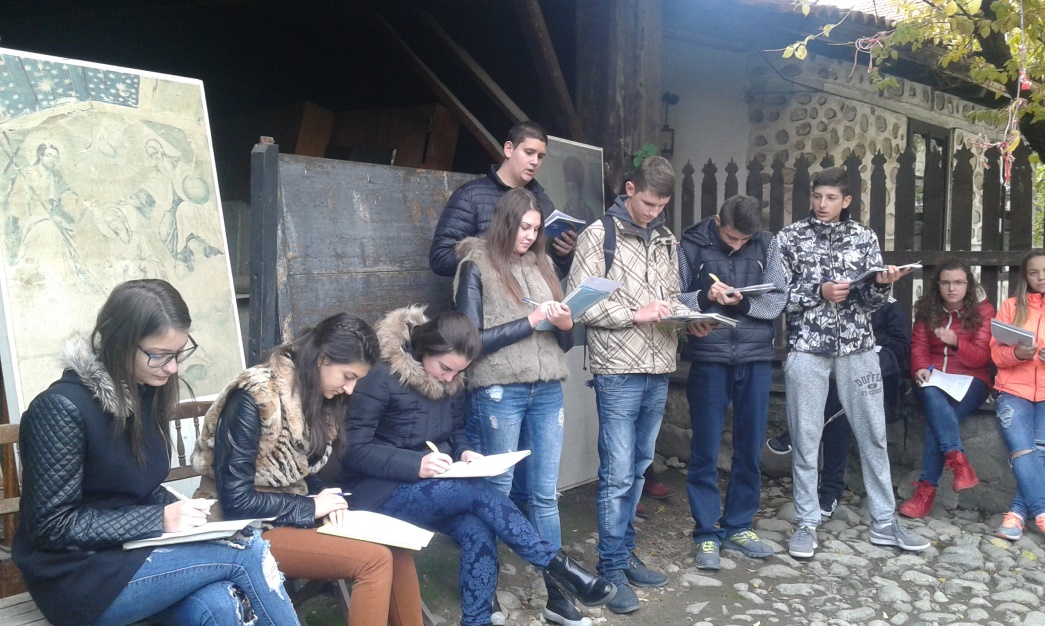 Мнението на учениците: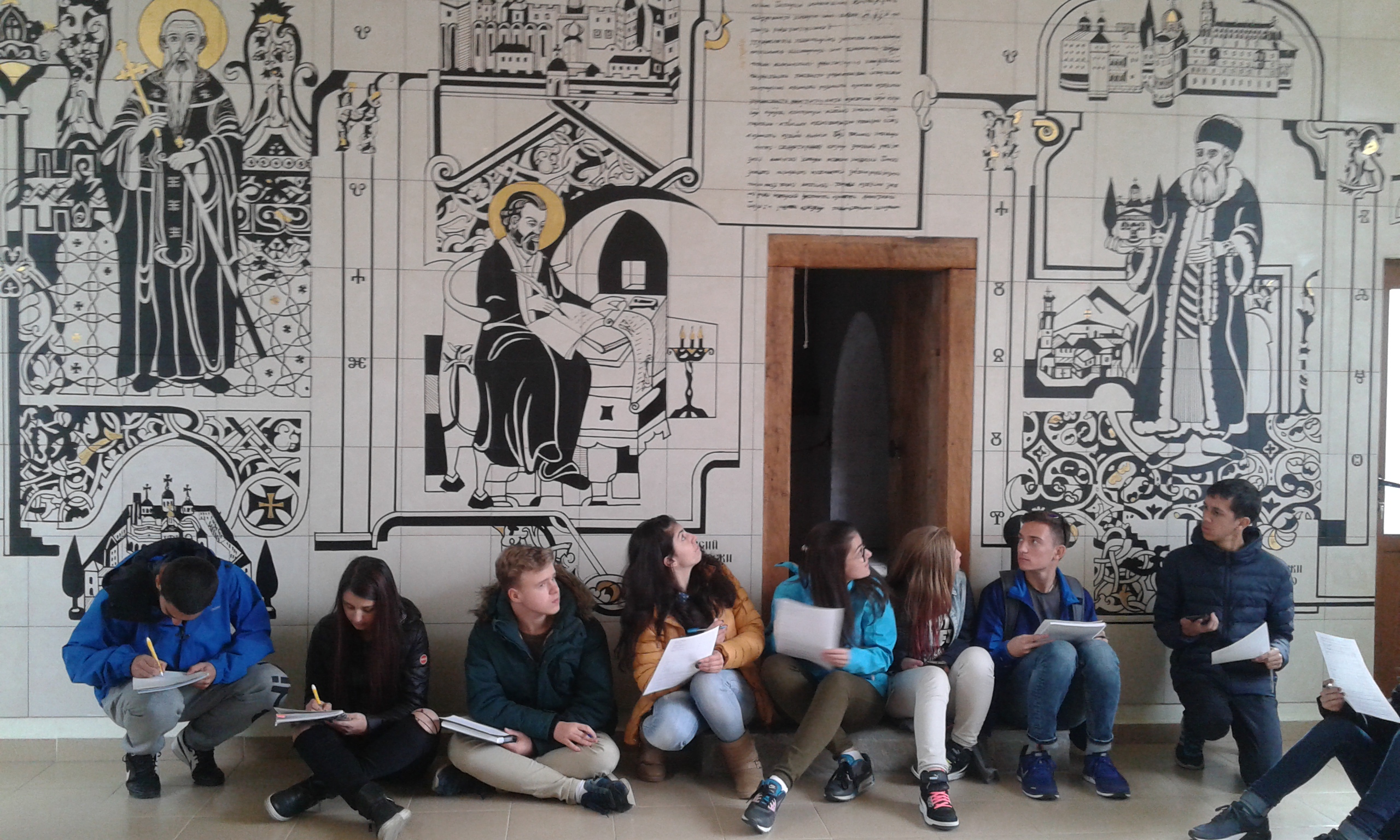 Мария Захова: Урокът по история, който проведохме в Банско, беше наистина интересен и поучителен. Отново бих отишла и съм сигурна, че ще ми бъде полезно!Ива Корунчева: Посещението на Духовно-историческия център „Паисий Хилендарски“ и музея „Неофит Рилски“ беше много интересно, също така и много полезно, защото научихме много нова информация.Христина Дурева: Урокът по история беше страхотен, имаше интересни неща , които никога преди не бях виждала, с удоволствие ще отида пакРадина Елчинова: Урокът по история, който проведохме в Банско беше различен, интересен и иновативен. Видях и научих нови неща. Ще се радвам да имаме повече подобни часове!Иван Тумбев: Хубаво и образователно беше пътуване до Банско, и страхотен начин да си отпразнуваш рождения си ден.Даниела Стоянова: Урокът по история в музея „Неофит Рилски“ и Духовно-историческият център „Паисий Хилендарски“ беше много интересен и със сигурност научих много нови неща по-лесно и с удоволствие.Марина Мишкова: Урокът по история беше интересен и полезен. Благодаря Ви за приятния урок и бих искала да има още такива!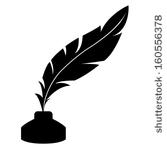 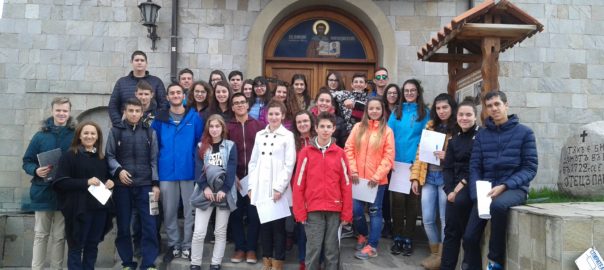 В тази секция бихме искали да приканим всички ученици да споделят за своите хобита, това, с което се занимават в свободното си време. За краткото време, през което подготвихме първия брой на вестника, подбрахме няколко наши съученички, които се славят като едни от най-добрите при изготвянето на интересни подаръци и картички. Здравейте! Казвам се Марина Мишкова на 16 години. Ученичка съм в 10в клас. Още от малко имам интерес към изготвянето на най-различни картички, табла, цветя от хартия, кошници и други. Помагала съм за изработването на много табле. Заедно с момичета от класа направихме голям букетот балони на класния ни ръководител – Жанета Тумбева. Една от моите приятелки имаше рожден ден и  и направих „Money cake”. Изготвяла съм и много картички от квилинг. 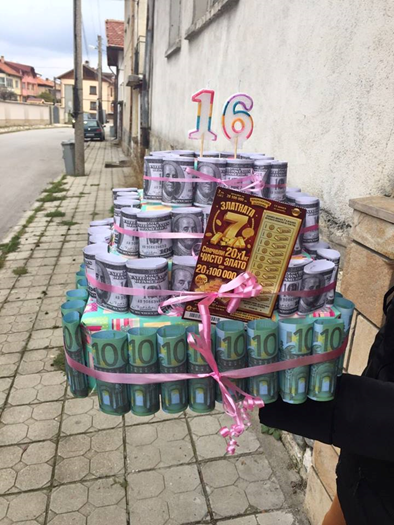 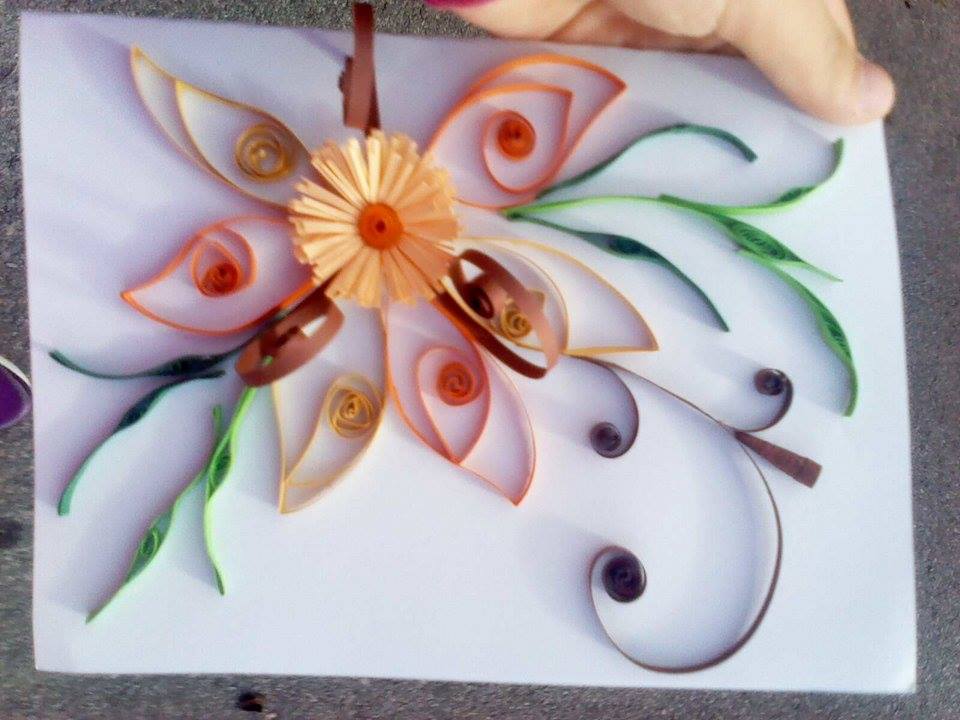 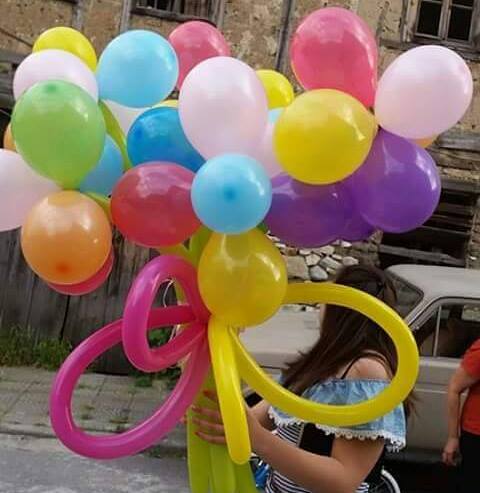 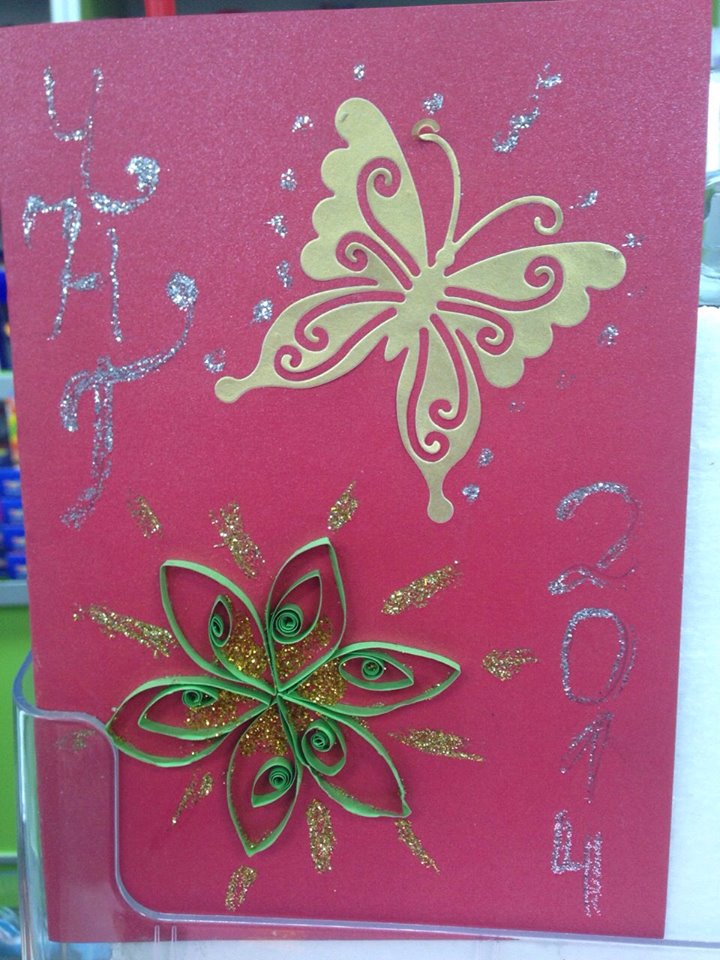 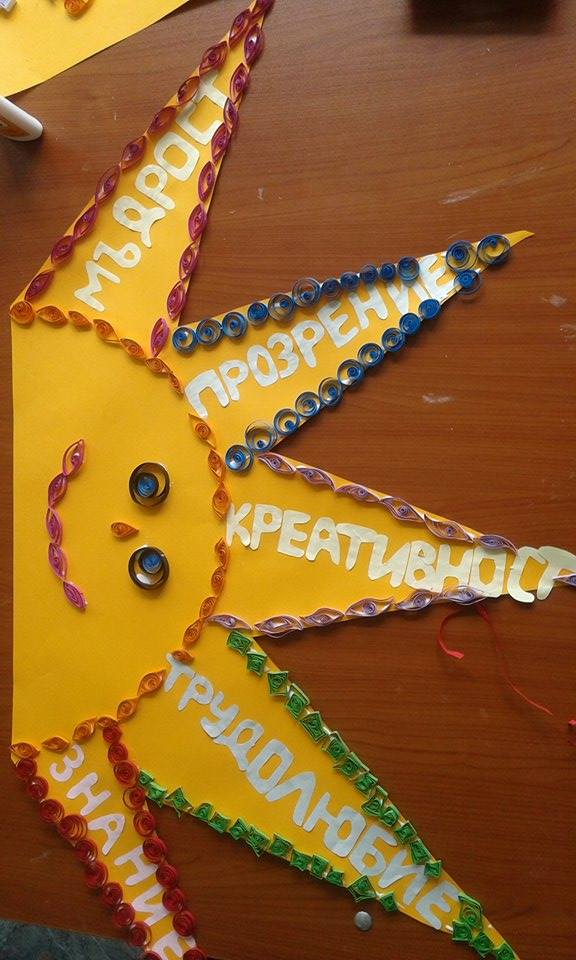 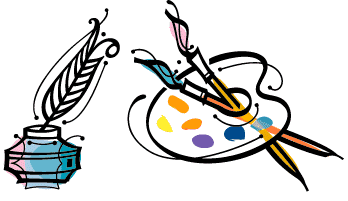 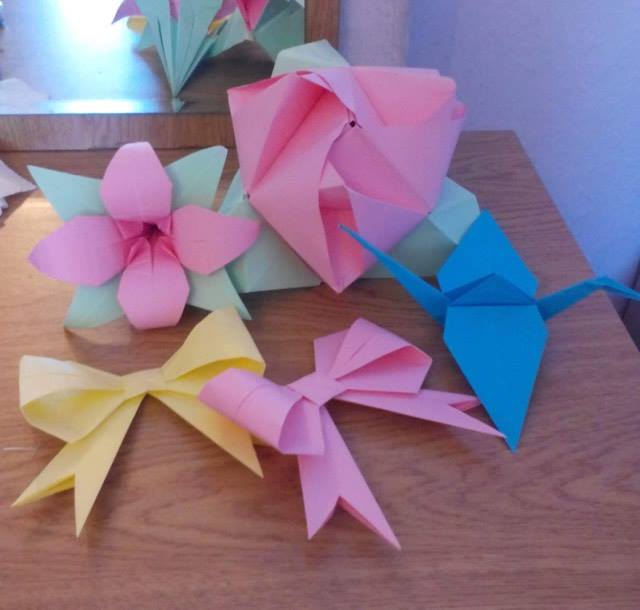 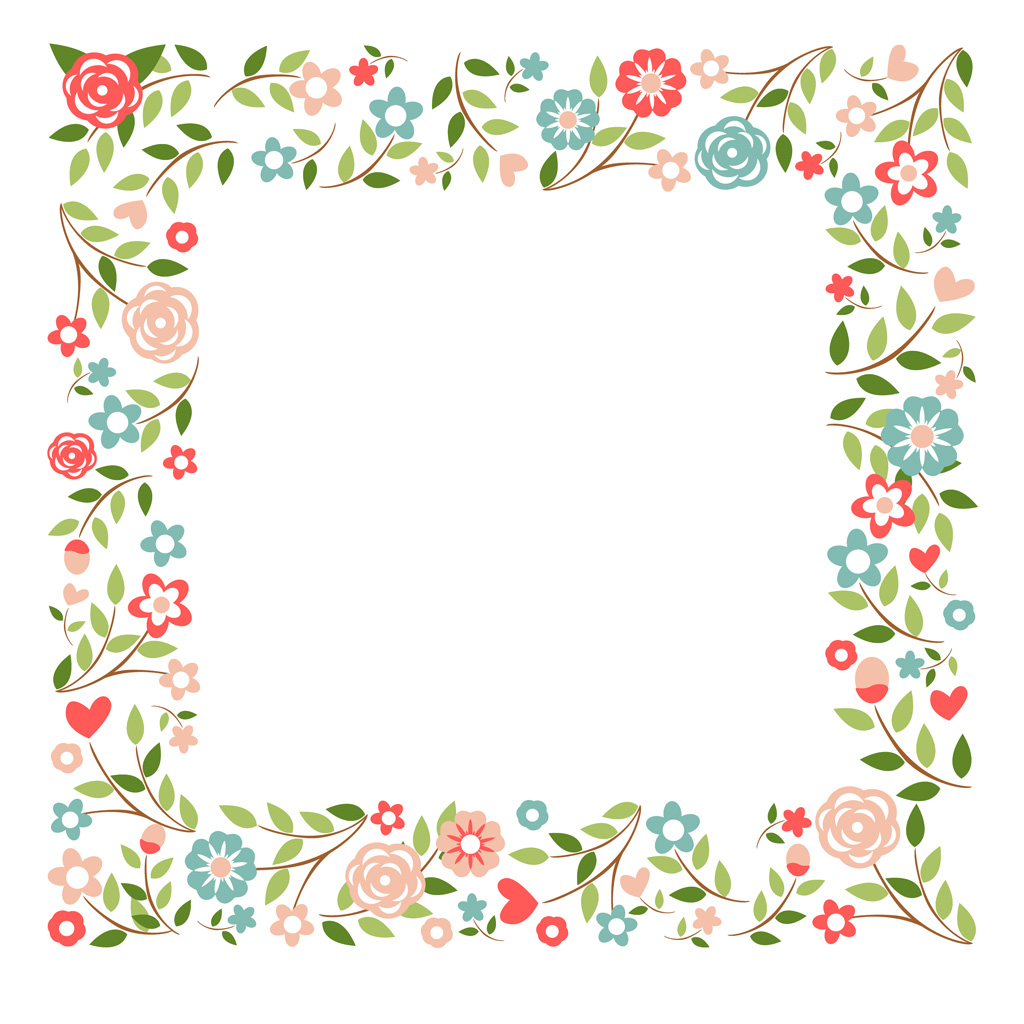 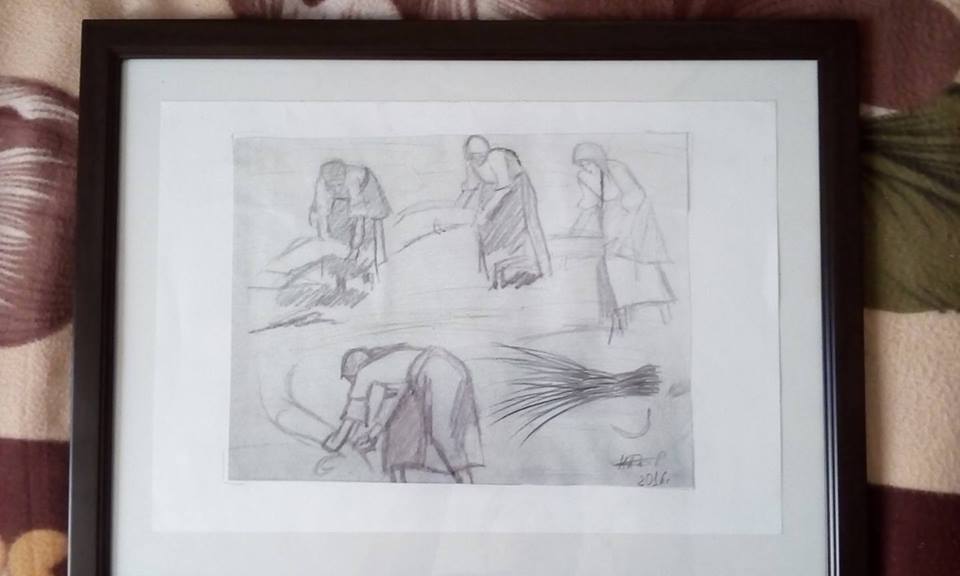 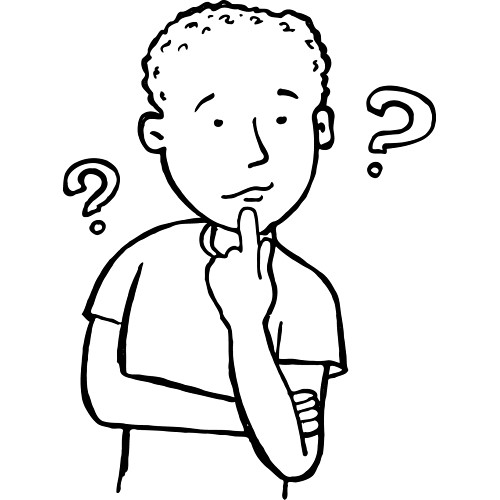 Опитайте се да решите кръстословицата, посветена на Деня на народните будителиКръстословица1. Държава граничеща с Румъния на север и с Черно море на изток.2. Форма на държавно устройство.3. Заема 1/3 от площа на Земята (вид- теченост).4. Слоят между земната кора и земното ядро.5. Устойството, което е програмирано да извършва набор от операции.6. Континент с 6 букви.7. Апостола на свободата (Дякона или ).8. Третата европейска азбука (30 букви).Кръстословицата е изготвена от Гергана Попова Открийте 10те разлики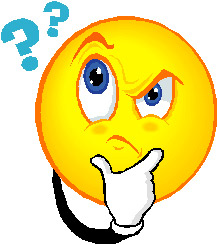 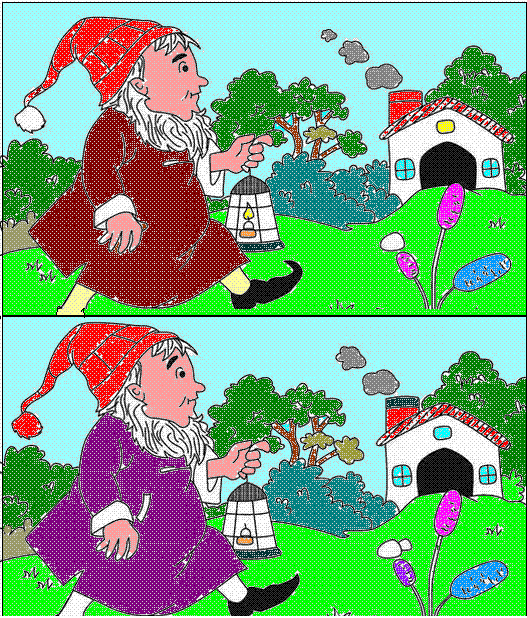 Материали и статии за училищния вестник можете да изпращате на следния електронен адрес: schoolparlamentsurazlog@abv.bgАвторски екип:Ивета Лазарова, Мария Лазарова, Силви Мехомийска, Лилия Сланчева, Ина Манафова, Гергана Попова, Яна МихайловаТехническа обработка и дизайн: Божидар Димитров, Мария КрънчеваСъс съдействието на всички представители на Ученически парламент.Ученическият парламент е организация, създадена от нас, учениците, с цел да се грижи за интересите ни. Нашите действия ще помогнат за осъществяване на най-смелите ни проекти както в обществен, така и в личен план. От друга страна наша задача е да разискваме проблемите, възникващи в класовете и да намерим бързо решение за тях. Ние се стремим да направим по-приятно и по-полезно времето, през което сме ученици в Разложката гимназия. Ученическият парламент към нашето училище беше учреден през 2014 година. За пръв председател бе избран Ивайло Парев, а за протоколчик - Мая Крайнова. За малкото време, през което парламентът действа, той успя да вземе дейно участие в отбелязването на 19 февруари в училище, Баба Марта, 3 март и др. По време на Коледните празници ученическият парламент организира и конкурс за най-красиво украсена класна стая, есе, стихотворение и рисунка и много от учениците се включиха в него. За най-добрите училището подари коледни подаръци. За учебната 2016/2017 година Ученическият парламент започна работа в началото на месец октомври. Представители на парламента са:
1. Анита Иванова – 8а клас
2. Антония Прешелкова – 8а клас
3. Атанас Попадийн – 8б клас
4. Димитрия Бележкова – 8б клас
5. Ивайло Стоянчев – 9а клас
6. Яна Михайлова – 9а клас
7. Петър Кръстев – 9б клас
8. Ивана Клечерова – 9б клас
9. Янка Илиева – 10а клас
10. Божидар Димитров – 10а клас
11. Елена Найденова – 10б клас
12. Спас Спасов – 10б клас
13. Ина Манафова – 10в клас
14. Мая Крайнова – 10в клас
15. Петър Копанаров – 11а клас
16. Георги Докин – 11а клас
17. Микаела Мадолева – 11б клас
18. Валентин Щерянов – 11б клас
19. Георги Хаджиев – 12а клас
20. Мартина Нонкова – 12а клас
21. Никола Пръчков – 12б клас
22. Лусияна Кондева – 12б класНа първото си заседание представителите избраха и свое ръководство и бяха създадени и различни комисии. За председател бе избрана Ина Манафова и зам.- председател Микаела Мадолева, протоколчик – Янка Илиева, техническо лице – Божидар Димитров  и Връзки с обществеността и отговорници за осигуряване на публичност-Валентин Щерянов и Ивайло Стоянчев. Но новият ученически парламент пожелаваме мого здраве, много хъс за работа и успехи.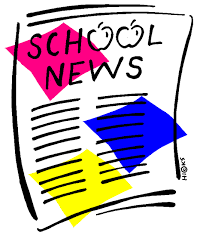 Изготвил: Ина Манафова – председател на Ученически парламент     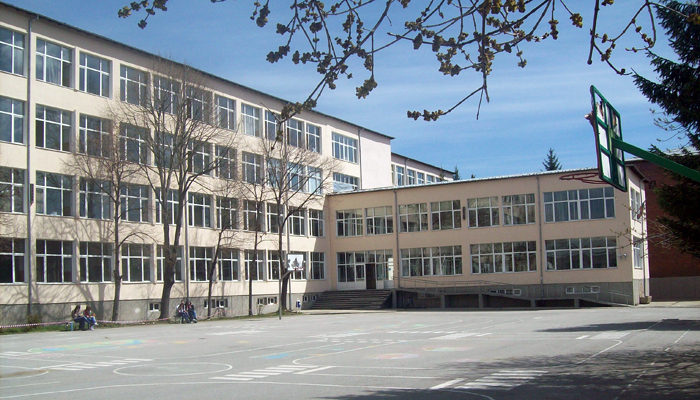 1.2.3.4.5.6.7.8.